AGENTURA KRYŠTOF s.r.o.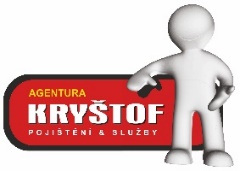 Jesenická 3071/1D787 01 ŠumperkOdvoláni souhlasu / námitka proti zpracování osobních údajů pro účely marketinguVážení,tímtoodvolávám souhlas se zpracováním osobních údajů pro účely marketingu v souladu s čl. 7 obecného nařízení o ochraně osobních údajů*, Beru na vědomí, že odvoláním souhlasu není dotčena zákonnost zpracování osobních údajů do okamžiku odvolání a rovněž není dotčena provádění marketingových aktivit, které je založené na oprávněném zájmu pojišťovny.podávám námitku proti zpracování osobních údajů pro účel přímého marketingu v souladu s čl. 21 obecného nařízení o ochraně osobních údajů. Beru na vědomí, že námitku proti přímému marketingu pojišťovna ukončí zpracování osobních údajů pro veškeré marketingové aktivity. Uplatněním tohoto práva není dotčena zákonnost zpracování osobních údajů pro jiné účely.Děkuji za vyřízení mé žádosti:S pozdravemV………………………………….. dne ……………………         ………………………………….(uveďte podpis)°*Nařízení Evropského parlamentu a Rady EU 2016/679, ze dne 27. dubna 2016, o ochraně fyzických osob v souvislosti se zpracováním osobních údajů a o volném pohybu těchto údajů a o zrušení směrnice 95/46/ES.°Subjekt údajů stvrzuje svým podpisem, že byl srozuměn s tím, že v případe podání žádosti prostřednictvím pojišťovacího zprostředkovatele, se za datum podání považuje až datum doručení papírové žádosti společnosti.Povinné identifikační údaje:Jméno a příjmení:Adresa trvalého bydlištěRodné číslo:Datum narození (nebylo-li přiděleno Rodné číslo):IČO: (povinné, jste-li fyzická osoba podnikající):Číslo pojistné smlouvy (v případě, že jste byl klient):